Obrazec št. 1PONUDBA – POVZETEK PREDRAČUNANa osnovi povabila za javno naročilo »PREVZEM KOMUNALNE ODPADNE EMBALAŽE«, dajemo ponudbo, kot sledi:PONUDBA ŠTEVILKA:  _________________________Ponudbo dajemo : samostojno/ s partnerji/ s podizvajalci/drugo(naziv partnerjev/podizvajalcev)__________________________________________PONUDBENA CENA:NAVODILO: Cena mora vsebovati prevzem odpadne embalaže v Zbirnem centru Mlino, Savska cesta 23a, 4260 Bled.Ponudniki naj pri pripravi ponudbe upoštevajo, da za embalažo iz leta 2020 cena obdelave vključno s stroški priprave te odpadne embalaže za nadaljnjo obdelavo, kot je npr. sortiranje (brez DDV) ne sme biti višja od 153,00 EUR/t prevzete odpadne embalaže iz plastike, kovin in sestavljenih materialov. Cena prevzema in transporta pa ne sme biti višja 1,4 EUR/km (brez DDV), pri čemer mora biti posamezno vozilo opremljeno za prevoz najmanj 60 m³ odpadne embalaže. ROK PREVZEMA in VELJAVNOSTI PONUDBE:Ponudnik mora do 20. 11. 2020 prevzeti 300 ton embalaže, do 31. 12.2020 pa še 100 ton.Prevzem celotne količine KOE bo izveden v __________ dneh od veljavnosti okvirnega sporazuma.Ponudba velja do _________________. (najmanj tri mesece od oddaje ponudbe)Ponudba mora biti veljavna najmanj do navedenega roka. Prekratka veljavnost ponudbe pomeni razlog za zavrnitev ponudbe.PODATKI O PLAČILU: Plačilo izvedenih storitev se izvede skladno z določili Vzorca okvirnega sporazuma.IZJAVA PONUDNIKA: Zavezujemo se, da bomo vse storitve izvršili skladno z zahtevami naročnika, najkasneje v roku, določenem v tej dokumentaciji v zvezi z oddajo javnega naročila.Strinjamo se, da naročnik ni zavezan sprejeti nobene od ponudb, ki jih je prejel, ter da v primeru odstopa naročnika od oddaje javnega naročila ne bodo povrnjeni ponudniku nobeni stroški v zvezi z izdelavo ponudbe.OPOMBA:Ponudnik za tem obrazcem priloži veljavno okoljevarstveno dovoljenje skladno z določili Uredbe o ravnanju z embalažo in odpadno embalažo (Uradni list RS, št. 84/06, 106/06, 110/07, 67/11, 68/11 – popr., 18/14, 57/15, 103/15, 2/16 – popr., 35/17, 60/18, 68/18 in 84/18 – ZIURKOE).NAVODILO: Podpisan in izpolnjen obrazec št. 1 ponudnik v informacijskem sistemu e-JN »naloži« v .pdf datoteki (skenogram) v razdelek »Predračun«. Ta obrazec bo razkrit na javnem odpiranju ponudb.Obrazec št. 2PODATKI O GOSPODARSKEM SUBJEKTUJavno naročilo »PREVZEM KOMUNALNE ODPADNE EMBALAŽE«* V primeru, da ponudbo podpiše pooblaščena oseba, ki ni zakoniti zastopnik ponudnika, mora biti ponudbi priloženo    pooblastilo zakonitega zastopnika osebi, ki je pooblaščena za podpis ponudbe.**Za navedene osebe je potrebno predložiti pooblastila za preverjanje podatkov v Kazenski evidenci.NAVODILO: Obrazec izpolni samostojni ponudnik in v primeru skupne ponudbe vsi ponudniki – partnerji v skupni ponudbi. Ponudnik obrazec v okviru sistema e-JN naloži ločeno v razdelek »Druge priloge«.Obrazec št. 3IZJAVA O IZPOLNJEVANJU POGOJEV ZA SODELOVANJEV zvezi z javnim naročilom »PREVZEM KOMUNALNE ODPADNE EMBALAŽE«_________________________________________________________________________________,(naziv gospodarskega subjekta)s polno odgovornostjo izjavljamo, da:Izjavljamo, da izpolnjujemo naslednje obvezne pogoje skladno z zakonskimi zahtevami in zahtevami naročnika:S podpisom te izjave izjavljamo, da izpolnjujemo vse pogoje iz te dokumentacije, za katere je navedeno, da se izpolnjevanje izkazuje s podpisom te izjave!S podpisom te izjave dajemo soglasje, da naročnik v zvezi z oddajo javnega naročila »PREVZEM KOMUNALNE ODPADNE EMBALAŽE« pridobi podatke za preveritev ponudbe/zahtev iz poglavja 2. (Pogoji za priznanje sposobnosti - Razlogi za izključitev) te dokumentacije, v skladu z 89. členom ZJN-3, v enotnem informacijskem sistemu – eDosje iz devetega odstavka 77. člena ZJN-3.NAVODILO: Obrazec se po potrebi razmnoži. Izjavo izpolni in podpiše ponudnik, vsi posamezni člani skupine ponudnikov (partnerji) v primeru skupne ponudbe, vsi podizvajalci v primeru, ko ponudnik nastopa s podizvajalci, in vsi subjekti na katerih zmogljivosti se sklicuje ponudnik. Izjavo izpolni in podpiše ponudnik, kot tudi vsi posamezni člani skupine ponudnikov (partnerji) v primeru skupne ponudbe. Ponudniki skeniran obrazec v okviru sistema e-JN naloži v razdelek »Izjava - ponudnik« ali »Izjava – ostali sodelujoči«Obrazec št. 4IZJAVA IN POOBLASTILO ZA PRIDOBITEV PODATKOV IZ KAZENSKE EVIDENCE – PRAVNA OSEBAPod kazensko in materialno odgovornostjo izjavljamo, da naša družba ___________________________________________________________________________(naziv), __________________________________________________________________________(naslov), matična številka: ____________________________, ni bila pravnomočno obsojena zaradi kaznivih dejanj, ki so opredeljena v prvem odstavku 75. člena ZJN-3.Obenem izjavljamo, da:inPOOBLASTILOPooblaščamo naročnika ______________________, da za potrebe preverjanja izpolnjevanja pogojev v postopku javnega naročila od Ministrstva za pravosodje pridobi potrdilo iz kazenske evidence in evidence o prekrških.NAVODILO: Obrazec se po potrebi razmnoži in izpolni za vsakega ponudnika/partnerja/podizvajalca/subjekta na katerega zmogljivosti se sklicuje ponudnik. Ponudnik obrazec v okviru sistema e-JN naloži ločeno v razdelek »Druge priloge«Obrazec št. 5IZJAVA IN POOBLASTILO ZA PRIDOBITEV PODATKOV IZ KAZENSKE EVIDENCE – FIZIČNA OSEBAPod kazensko in materialno odgovornostjo izjavljam, da nisem bil/a pravnomočno obsojen/a zaradi kaznivih dejanj, ki so opredeljena v prvem odstavku 75. člena ZJN-3.Obenem izjavljam, da:inPOOBLASTILOSpodaj podpisani pooblaščam naročnika ________________________, da za potrebe preverjanja izpolnjevanja pogojev v postopku javnega naročila od Ministrstva za pravosodje pridobi potrdilo iz kazenske evidence.Moji osebni podatki so naslednji:Obrazec mora osebno podpisati oseba, na katero se izjava nanaša. Te izjave ni mogoče podpisati prek pooblaščencev.​NAVODILO: Obrazec se po potrebi razmnoži in izpolni za vse zastopnike, pooblaščence za odločanje ali nadzor, in člane upravnih, vodstvenih in nadzornih organov ponudnika, partnerja, podizvajalca in subjekta na katerega zmogljivosti se sklicuje ponudnik. Ponudnik obrazec v okviru sistema e-JN naloži v razdelek »Druge priloge«Obrazec št. 6IZJAVA O LASTNIŠKIH DELEŽIHV zvezi z javnim naročilom »PREVZEM KOMUNALNE ODPADNE EMBALAŽE«, posredujemo na osnovi šestega odstavka 14. člena ZIntPK podatke o udeležbi fizičnih in pravnih oseb v lastništvu ponudnika, vključno z udeležbo tihih družbenikov, ter gospodarskih subjektih, za katere se glede na določbe zakona, ki ureja gospodarske družbe šteje, da so povezane družbe s ponudnikom.Podatki o pravni osebi (ponudniku):Polno ime podjetja: _________________________________________________________________Sedež podjetja: ____________________________________________________________________Občina sedeža podjetja: _____________________________________________________________Številka vpisa v sodni register (št. vložka): _______________________________________________Matična številka podjetja: ____________________________________________________________ID številka ZA DDV: ________________________________________________________________IZJAVLJAMO, da so pri lastništvu zgoraj navedenega ponudnika udeležene naslednje pravne osebe, vključno z udeležbo tihih družbenikov:IZJAVLJAMO, da so pri lastništvu zgoraj navedenega ponudnika udeležene naslednje fizične osebe, vključno z udeležbo tihih družbenikov:IZJAVLJAMO, da so skladno z določbami zakona, ki ureja gospodarske družbe, povezane družbe z zgoraj navedenim ponudnikom, naslednji gospodarski subjekti:S podpisom te izjave jamčimo, da v celotni lastniški strukturi ni udeleženih drugih fizičnih ter pravnih oseb in tihih družbenikov, ter gospodarskih subjektov, za katere se glede na določbe zakona, ki ureja gospodarske družbe, šteje, da so povezane družbe.S podpisom te izjave jamčimo za točnost in resničnost podatkov ter se zavedamo, da je pogodba v primeru lažne izjave ali neresničnih podatkov o dejstvih v izjavi ničen. Zavezujem se, da bomo naročnika obvestili o vsaki spremembi posredovanih podatkov.Vse izjave podajamo pod kazensko in materialno odgovornostjo.NAVODILO: Izjavo izpolni in podpiše ponudnik, kot tudi vsi posamezni člani skupine ponudnikov (partnerji) v primeru skupne ponudbe, vsi podizvajalci (če ponudnik izvaja javno naročilo s podizvajalci) ter vsi gospodarski subjekti katerih zmogljivosti uporablja ponudnik. V primeru več podatkov, se predloži nov obrazec z navedenimi preostalimi podatki. Ponudnik obrazec v okviru sistema e-JN naloži v razdelek »Druge priloge«OPOMBA: V skladu z odgovorom Komisije za preprečevanje korupcije na vprašanje št. 214 z dne 23.2.2012 v zadevi pod št. 0672-1/2012-39 (objavljeno na spletni strani https://www.kpk-rs.si/sl/pogosta-vprasanja lahko ponudnik v primeru, ko je ponudnik ali katera od družb v njegovi lastniški strukturi delniška družba, navede le tiste delničarje ponudnika, ki so posredno ali neposredno imetniki več kakor 5 % delnic oziroma so udeleženi z več kakor 5 % deležem pri ustanoviteljskih pravicah, upravljanju ali kapitalu delniške družbe. Obrazec št. 7UDELEŽBA PODIZVAJALCAPri izvedbi javnega naročila »PREVZEM KOMUNALNE ODPADNE EMBALAŽE« sodeluje naslednji podizvajalec:Izjavljamo, da bomo ob morebitni zamenjavi podizvajalca ali uvedbi novega podizvajalca, ki ni priglašen v ponudbeni/prijavni dokumentaciji, predhodno pridobili pisno soglasje naročnika. Seznanjeni smo z dejstvom, da ima naročnik, če ponudnik ne bo priglasil vseh podizvajalcev, iz tega razloga pravico krivdno odpovedati sklenjeno pogodbo.NAVODILO: Ponudnik mora izjavo izpolniti. Izjava mora biti datirana in podpisana s strani osebe, ki je podpisnik ponudbe. Ponudnik obrazec v okviru sistema e-JN naloži v razdelek »Druge priloge«. V primeru, da ponudnik nastopa z več podizvajalci, se obrazec ustrezno razmnoži.Obrazec št. 8SOGLASJE PODIZVAJALCAPri izvedbi javnega naročila »PREVZEM KOMUNALNE ODPADNE EMBALAŽE«Podizvajalec _____________________________________________________________________(naziv podizvajalca in polni naslov)SOGLAŠAM,da naročnik naše terjatve do izvajalca (ponudnika, pri katerem bomo sodelovali kot podizvajalec), v zvezi z izvedbo zgoraj navedenega predmetnega javnega naročila plačuje neposredno na naš transakcijski račun, in sicer na podlagi izstavljenih situacij oziroma računov, ki jih bo predhodno potrdil izvajalec in bodo priloga računu oziroma situaciji, ki jo bo naročniku izstavil izvajalec.NAVODILO: V primeru, da ponudnik nastopa z več podizvajalci, se obrazec ustrezno razmnoži.Podizvajalec izpolni in podpiše to prilogo, v kolikor zahteva neposredna plačila. V nasprotnem primeru priloge ne izpolni in je ne prilaga ponudbeni dokumentaciji. Ponudnik obrazec v okviru sistema e-JN naloži v razdelek »Druge priloge«Obrazec št. 9UDELEŽBA SUBJEKTA, NA KATEREGA ZMOGLJIVOSTI SE SKLICUJE PONUDNIKPri izvedbi javnega naročila »PREVZEM KOMUNALNE ODPADNE EMBALAŽE« sodeluje naslednji subjekt:NAVODILO:  Obrazec morajo izpolniti vsi subjekti, katerih zmogljivosti uporablja ponudnik. Izjava mora biti izpolnjena datirana in podpisana s strani odgovorne osebe subjekta, katerega zmogljivosti uporablja ponudnik. Obrazec se po potrebi kopira! V primeru, da ponudnik ne namerava izvesti z drugimi zmogljivostmi, obrazca ni potrebno izpolniti.Ponudnik obrazec v okviru sistema e-JN naloži v razdelek »Druge priloge«Obrazec št. 10INFRASTRUKTURA BLED d.o.o. Rečiška cesta 24260 Bled MENIČNA IZJAVA S POOBLASTILOM ZA IZPOLNITEV ZA RESNOST PONUDBEZakoniti zastopnik oz. pooblaščenec ponudnika: brezpogojno in nepreklicno izjavljam, da pooblaščam naročnika Infrastruktura Bled d. o. o., Rečiška cesta 2, 4260 Bled, da lahko podpisano bianco menico, ki je bila izročena kot zavarovanje za resnost ponudbe za javno naročilo za JN 01/2020 Prevzem komunalne odpadne embalaže, objavljeno na Portalu JN pod št. objave _________________________________________ z dne _____________________ skladno z določili dokumentacije v zvezi z oddajo javnega naročila in ponudbe za predmetno javno naročilo, brez poprejšnjega obvestila izpolni v vseh neizpolnjenih delih za znesek v višini 2.000,00 EUR.Ponudnik se odreka vsem ugovorom proti tako izpolnjeni menici in se zavezuje menico plačati, ko dospe. Menični znesek se nakaže na račun naročnika, v korist transakcijskega računa Infrastrukture Bled d. o. o., številka: SI56 0700 0000 0491 880, odprtem pri Gorenjski banki.Ponudnik izjavlja, da se zaveda pravnih posledic izdaje menice v zavarovanje. Menica naj se izpolni s klavzulo »BREZ PROTESTA« in je plačljiva na prvi poziv.Ponudnik hkrati POOBLAŠČAM naročnika Infrastruktura Bled d. o. o., Rečiška cesta 2, 4260 Bled, da predloži menico na unovčenje in izrecno dovoljujem banki izplačilo take menice v znesku vsakokratnega dobroimetja iz katerikoli transakcijskega računa. Tako dajem NALOG ZA PLAČILO oz. POOBLASTILO vsem spodaj navedenim bankam iz mojih računov ali pri katerikoli drugi osebi, ki vodi katerikoli drug račun izdajatelja menice, v katerega breme je možno poplačilo te menice, v skladu z vsakokrat veljavnimi predpisi:Izdajatelj izrecno potrjuje in soglaša, da velja to pooblastilo in bianco podpisana menica tudi v primeru spremembe pooblaščenega podpisnika izdajatelja po dnevu izdaje te izjave. Banke pooblaščamo za unovčenje menice iz našega dobroimetja na TRR, ne da bi za menico zahtevala naše posebno soglasje za izplačilo.To ponujeno finančno zavarovanje za resnost ponudbe velja vse dotlej, dokler ne bo izbran ponudnik po zgoraj citiranem javnem razpisu in do trenutka, ko izbrani ponudnik ne sklene okvirnega sporazuma z naročnikom in mu ne izroči zahtevanega finančnega zavarovanja za dobro izvedbo pogodbenih obveznosti, vendar pa najdlje 10 dni po veljavnosti ponudbe. Pooblastilo je časovno omejeno, in sicer velja najdlje do _____________. Menična obveznost avtomatično ugasne po izteku zgoraj navedenega roka ne glede na to, ali je instrument  zavarovanja vrnjen izdajatelju. Kraj:	___________________ 	Žig		Podpis zakonitega zastopnika izdajatelja:Datum:___________________				_____________________Opomba: podpisano in žigosano bianko menico ponudnik pošlje po pošti do roka za odpiranje ponudb.Navodilo: Izjava mora izpolnjena biti datirana, žigosana in podpisana s strani osebe, ki je podpisnik ponudbe. Ponudnik obrazec v okviru sistema e-JN naloži v razdelek »Druge priloge«Obrazec št. 11IZJAVA O PREDLOŽITVI ZAVAROVANJA DOBRE IZVEDBE POGODBENIH OBVEZNOSTIGospodarski subjekt	__________________________________________________Kraj in datum		__________________________________________________Upravičenec 		Republika Slovenija, Ministrstvo za okolje in prostorV skladu z zahtevami javnega naročila »PREVZEM KOMUNALNE ODPADNE EMBALAŽE«, za potrebe financerja Republike Slovenije, Ministrstva za okolje in prostor (to je upravičenca iz tega zavarovanja) nepreklicno in brezpogojnoi z j a v l j a m o,da bomo, v kolikor bomo v predmetnem javnem naročilu izbrani kot najugodnejši ponudnik, svoje pogodbene obveznosti zavarovali z bančno garancijo ali s kavcijskim zavarovanjem za dobro izvedbo okvirnega sporazuma obveznosti v vrednosti deset odstotkov (10 %) od skupne pogodbene vrednosti z DDV, ki jo/ga bomo izročili financerju v roku štirinajstih (14) dni po sklenitvi okvirnega sporazuma.Predloženo zavarovanje bo veljavno še šestdeset (60) dni po preteku roka za izvedbo pogodbenih del.Navodilo: Izjava mora izpolnjena biti datirana, žigosana in podpisana s strani osebe, ki je podpisnik ponudbe. Ponudnik obrazec v okviru sistema e-JN naloži ločeno v razdelek »Druge priloge«. S tem izjavi, da sprejema finančno zavarovanje, kot je opredeljeno v razpisni dokumentaciji.Obrazec št. 12IZJAVA IN POOBLASTILO ZA PODPIS PONUDBE, KI JO PREDLAGA SKUPINA PONUDNIKOVPodpisani _________________________________________________(ime in priimek pooblastitelja),  _____________________________________________________________(naziv in naslov podjetja); _________________________________________________________(ime in priimek pooblastitelja),  _____________________________________________________________(naziv in naslov podjetja); _________________________________________________________(ime in priimek pooblastitelja), _____________________________________________________________(naziv in naslov podjetja);_________________________________________________________(ime in priimek pooblastitelja),  _____________________________________________________________(naziv in naslov podjetja) 1. potrjujemo, da smo zakoniti predstavniki ponudnikov, ki dajejo skupno ponudbo in s tem dokumentom pooblaščamo nosilca posla oziroma poslovodečega partnerja _________________________________________________________ (naziv in naslov podjetja), zakonitega predstavnika podjetja ___________________________ (ime in priimek), da v našem imenu podpiše ponudbeno dokumentacijo in v primeru, da bomo v postopku javnega naročila izbrani za izvedbo storitev prevzema komunalne odpadne embalaže, podpiše tudi okvirni sporazum, razen v primeru, da bi v pravnem aktu o skupni izvedbi naročila določili, da okvirni sporazum podpišejo vsi ponudniki v skupini.  2. Izjavljamo, da bomo predložili pravni akt (sporazum ali pogodbo) o skupni izvedbi naročila v primeru, da bomo izbrani v tem javnem naročilu.  Kraj in datum:			 Naziv gospodarskega subjekta:______________________________(žig)                                               	______________________________                                                                                                   (Ime in priimek ter podpis pooblastitelja)Kraj in datum:			 Naziv gospodarskega subjekta:______________________________(žig)                                               	______________________________                                                                                                   (Ime in priimek ter podpis pooblastitelja)Kraj in datum:			 Naziv gospodarskega subjekta:______________________________(žig)                                               	______________________________                                                                                                   (Ime in priimek ter podpis pooblastitelja)Navodilo: Ponudnik mora obrazec izpolniti v primeru, da kandidira s soponudniki in ga naložiti v razdelek »Druge priloge«. OBRAZEC št. 13INFRASTRUKTURA BLED d.o.o., Rečiška cesta 2, 4260 Bled, davčna številka: SI87091712, matična številka: 1525638000, TRR št.: 0700 0000 0491 880, ki jo zastopa direktor mag. Janez Resman (v nadaljevanju IJS);
in___________________________________                                  /naziv in naslov izvajalca obdelave/, matična številka: ____________________, davčna številka: ____________________, TRR št.: ____________________, ki ga/jo zastopa direktor ______________________________ (v nadaljevanju: izvajalec obdelave)in Republika Slovenija – Ministrstvo za okolje in prostor, Dunajska cesta 48, 1000 Ljubljana, matična številka: 2482789000, davčna številka: 55058515, TRR št.: 01100 - 6300109972, ki ga zastopa minister mag. Andrej VIZJAK (v nadaljevanju: financer)sklepajoOKVIRNI SPORAZUM št. 2550-20-342003O ODDAJI, PREVZEMU IN OBDELAVI LOČENO ZBRANE ODPADNE EMBALAŽEI. Uvodne določbe1.členZakon o interventnih ukrepih za zajezitev epidemije COVID-19 in omilitev njenih posledic za državljane in gospodarstvo (Uradni list RS, št.49/20 in 61/20; v nadaljnjem besedilu: ZIUZEOP) v prvem odstavku 100.a člena določa, da ne glede na 20. člen Zakona o varstvu okolja (Uradni list RS, št. 39/06 – uradno prečiščeno besedilo, 49/06 – ZMetD, 66/06 – odl. US, 33/07 – ZPNačrt, 57/08 – ZFO-1A, 70/08, 108/09, 108/09 – ZPNačrt-A, 48/12, 57/12, 92/13, 56/15, 102/15, 30/16, 61/17 – GZ, 21/18 – ZNOrg in 84/18 – ZIURKOE) in prvi odstavek 18. člena Uredbe o ravnanju z embalažo in odpadno embalažo (Uradni list RS, št. 84/06, 106/06, 110/07, 67/11, 68/11 – popr., 18/14, 57/15, 103/15, 2/16 – popr., 35/17, 60/18, 68/18 in 84/18 – ZIURKOE; v nadaljnjem besedilu: Uredba) IJS odda izvajalcu obdelave odpadno embalažo, za katero družba za ravnanje z odpadno embalažo, ki ima okoljevarstveno dovoljenje v skladu Uredbo, po prejemu obvestila iz tretjega odstavka 18. člena Uredbe zavrne prevzem ali je ne prevzame v roku iz 1. točke drugega odstavka 26. člena Uredbe. IJS izbere izvajalca obdelave v skladu z zakonom, ki ureja javno naročanje. IJS je na podlagi obvestila financerja št. 430-329/2020/1 z dne 6.10.2020 pričel s postopkom oddaje javnega naročila po postopku NMV. Odločitev o oddaji naročila št. __________, z dne __________ je bila objavljena na Portalu JN dne ____________.2. členStranke tega okvirnega sporazuma ugotavljajo, da je izvajalec obdelave podjetje, ki se ukvarja z dejavnostjo prevzema in predelave odpadkov ter ima za to okoljevarstveno dovoljenje št. ___________________ z dne ____________, zadnjič spremenjeno z odločbo št. __________________ z dne ____________, za predelavo odpadne embalaže s kapaciteto naprave __________ ton odpadkov / leto.Odpadke iz tega okvirnega sporazuma bo predelal na napravi, ki se nahaja na lokaciji i s t a   l ok a c i j a   k o t   v   OVD.Izvajalec obdelave izjavlja, da ima ustrezne proste kapacitete za predelavo odpadne embalaže, na podlagi katerih lahko izpolnjuje vse okoljske cilje, kot so navedeni v 22. členu Uredbe. 3. členNadalje stranke okvirnega sporazuma ugotavljajo, da je bil namen ZIUZEOP-A, da se uredi stanje pri tistih IJS, pri katerih zaradi preseženih kapacitet predhodnega skladiščenja ali skladiščenja odpadne embalaže obstaja tveganje za varstvo okolja in zdravje ljudi ter za doseganje okoljskih ciljev na področju ravnanja z odpadki. Odgovorna oseba IJS izjavlja, da bodo posamezna naročila po tem okvirnem sporazumu oddana v izvedbo, po pridobitvi soglasja s strani financerja, ko bodo izpolnjeni pogoji iz prvega odstavka prvega člena predmetne pogodbe za oddajo odpadkov izvajalcu pogodbe. Obvestilo o nameravani oddaji odpadkov izvajalcu obdelave, skupaj z dokazili o izpolnjevanju pogojev in vsemi zahtevanimi dokumenti, pošlje IJS financerju na elektronski naslov: gp.mop@gov.si. V kolikor financer v roku 3 delovnih dni od prejema obvestila z vsemi zahtevanimi dokazili, ne zavrne soglasja, se šteje, da je soglasje dano.II. Predmet okvirnega sporazuma4. členPredmet tega okvirnega sporazuma je prevzem in obdelava odpadkov prevzetih v Zbirnem centru Mlino, Savska cesta 23a, 4260 Bled: IJS ne jamči, da bo izvajalcu obdelave oddal celotno predvideno količino odpadkov.Izvajalec obdelave jamči IJS zagotovitev prostih kapacitet za obdelavo 400 ton odpadka 15 01 06. Izvajalec obdelave mora vsako pošiljko prevzete odpadne embalaže predobdelati (npr. sortirati) in jo oddati v nadaljnjo obdelavo najpozneje ________________. (skrajni rok 31.12.2020).Za pošiljke odpadne embalaže, ki so bile oddane v nadaljnjo obdelavo do 17. 12. 2020, izstavi izvajalec obdelave račun najkasneje 18. 12. 2020, za pošiljke odpadne embalaže, ki so bile prevzete pri IJS od 18. 12. 2020 do 31. 12. 2020 in nato oddane v nadaljnjo obdelavo pa izstavi izvajalec obdelave račun najkasneje 28.2.2021.Najkasneje zadnji dan v vsakem tekočem mesecu se IJS in izvajalec obdelave dogovorita o predvideni dinamiki prevzema odpadne embalaže za naslednji mesec in isti dan o tem obvestita financerja.III. Cene5. členStroški ravnanja z odpadno embalažo v skladu s šestim odstavkom 100.a člena ZIUZEOP obsegajo: stroške prevzemanja odpadne embalaže pri IJS (npr. nakladanje in tehtanje prevzete odpadne embalaže)stroške prevoza odpadne embalaže od kraja predhodnega skladiščenja ali skladiščenja pri IJS do kraja naprave za obdelavo izvajalca obdelave instroške obdelave prevzete odpadne embalaže, vključno s stroški priprave te odpadne embalaže za nadaljnjo obdelavo (npr. sortiranje).Pri določanju višine stroškov obdelave prevzete odpadne embalaže mora izvajalec obdelave v skladu s sedmim odstavkom 100.a člena ZIUZEOP upoštevati tudi morebitno vrednost odpadne embalaže ali vrednost posameznih vrst embalažnega materiala v odpadni embalaži, ki nastanejo pri njeni obdelavi.6. členStroški ravnanja na tono odpadne embalaže, ki je predmet tega okvirnega sporazuma, so fiksni za čas veljavnosti tega okvirnega sporazuma, in znašajo: 7. členFinancer krije stroške ravnanja z odpadno embalažo po predloženem računu izvajalca obdelave in cenami, navedenimi v prejšnjem členu tega okvirnega sporazuma. Skupna predvidena vrednost storitev po tem okvirnem sporazumu, ki jo krije financer, znaša _____________ EUR (brez DDV) oziroma _____________ EUR (z ____ % DDV).Ocenjena  vrednost storitev po tem okvirnem sporazumu opravljenih do vključno 17. 12. 2020 (za količine iz potrditve MOP -  prevzem do 20.11.2020), ki jo krije financer, znaša _____________ EUR (brez DDV) oziroma _____________ EUR (z ____ % DDV).Ocenjena  vrednost storitev po tem okvirnem sporazumu opravljenih  od 18. 12. 2020 do 31. 12. 2020 (za količine iz potrditve MOP -  prevzem po 20.11.2020 do 31.12.2020 ), ki jo krije financer, znaša _____________ EUR (brez DDV) oziroma _____________ EUR (z ____ % DDV).Sredstva za izvedbo storitev po tem okvirnem sporazumu so zagotovljena v proračunu RS za leto 2020 na proračunski postavki 200283 , NRP št. 2550-20-0028 in načrtovana v predlogu spremembe proračuna RS za leto 2021 na PP Plačilo stroškov ravnanja z odpadno embalažo 100.a čl. ZIUZEOP – COVID-19, NRP 2550-20-0028.IV. Podizvajalci8. členIzvajalec obdelave pri izvajanju tega okvirnega sporazuma nastopa s podizvajalci / ne nastopa s podizvajalci:n a z i v,   p o l n i   n a s l o v,   m a t i č n a   š t.   i n d a v č n a   š t.   p o d i z v a j a l c a, in sicer bo navedeni podizvajalec izvajal n a v e s t i   d e l a,   p r e d m e t   i n   v r e d n o s t   i z v e d e n i h   d e l, ki jih bo opravil v n a v e s t i   k r a j   i z v a j a n j a   d e l.(Za vsakega podizvajalca se doda nov odstavek. Če ni podizvajalcev, se ta odstavek črta.)Izvajalec obdelave pooblašča financerja za izvajanje neposrednih plačil podizvajalcu _______________, ki je zahteval neposredno plačilo, v skladu s predpisi o neposrednih plačilih podizvajalcu pri nastopanju izvajalca obdelave s podizvajalcem pri javnem naročanju. Neposredna plačila so obvezna v skladu z ZJN-3 in obveznost zavezuje izvajalca obdelave in financerja. (Za vsakega podizvajalca, ki zahteva neposredno plačilo, se doda nov odstavek. Če ni podizvajalcev, ki zahtevajo neposredno plačilo, se ta odstavek črta.)Izvajalec obdelave se zavezuje, da bo na prvi poziv IJS ali financerja, najpozneje v roku 60 dni od plačila končnega računa, poslal pisno izjavo in pisno izjavo podizvajalca __________________, ki ni zahteval neposrednega plačila, da je podizvajalec prejel plačilo za izvedene storitve, ki so predmet tega okvirnega sporazuma. Če izvajalec obdelave na prvi poziv IJS ali financerja ne poda pisne izjave, IJS poda Državni revizijski komisiji predlog za uvedbo postopka o prekršku iz 2. točke prvega odstavka 112. člena ZJN-3. (Za vsakega podizvajalca, ki ne zahteva neposrednega plačila, se doda nov odstavek. Če ni podizvajalcev, ki ne zahtevajo neposrednega plačila, se ta odstavek črta.)Izvajalec obdelave se zavezuje, da bo o spremembah, vezanih na podizvajalce (zlasti sprememba podatkov, zamenjava podizvajalca, izključitev podizvajalca, naknadna nominacija podizvajalca), ob smiselni uporabi tretjega odstavka 94. člena ZJN-3, obvestil IJS in financerja in pridobil pisno soglasje IJS. IJS izda oziroma zavrne soglasje ob smiselni uporabi četrtega odstavka 94. člena ZJN-3.V primeru iz prejšnjega odstavka tega člena mora izvajalec obdelave predložiti:kontaktne podatke in zakonite zastopnike novega (predlaganega) podizvajalca,izpolnjen obrazec iz dokumentacije o oddaji naročila, ki se nanaša na izpolnjevanje pogojev za delo, ki ga prevzema nov podizvajalec na dan oddaje predloga za nominacijo novega podizvajalca,izpolnjen obrazec o načinu plačila in pooblastilo za pridobitev podatkov iz uradnih evidenc za novega podizvajalca.Če IJS ali financer ugotovi, da dela izvaja podizvajalec, za katerega IJS ni dal pisnega soglasja, lahko odstopita od okvirnega sporazuma.(Zadnji trije odstavki ostanejo v okvirnem sporazumu tudi če ob njegovi sklenitvi izvajalec obdelave ne nastopa s podizvajalci.)V. Način obračunavanja9. členIzvajalec obdelave pošlje financerju račun za plačilo izvedenih storitev mesečno do petega delovnega dne v mesecu za storitve opravljene v prejšnjem mesecu, in mu priloži:dokumentacijo o tehtanju prevzete odpadne embalaže, iz katere mora biti razvidna masa vsake posamezne pošiljke odpadne embalaže, prevzete od posameznega IJS,skupna izjava IJS in izvajalca obdelave o prostornini prevzete odpadne embalaže iz prejšnje točke, ločeno za vsako posamezno pošiljko,dokumentacijo o tehtanju oddanih odpadkov v končno obdelavo po izvedenem sortiranju in drugih postopkih priprave odpadne embalaže za nadaljnjo obdelavo, iz katere je razvidna masa oddanih obdelanih odpadkov,podatke, ki omogočajo identifikacijo evidenčnega lista iz predpisa, ki ureja odpadke, na katerih je naveden kot prevzemnik odpadkov in se nanašajo na poslan račun,podatke, ki omogočajo identifikacijo evidenčnega lista iz predpisa, ki ureja odpadke, na katerih je naveden kot pošiljatelj odpadkov, in se nanašajo na poslan račun,listine iz Uredbe (ES) št. 1013/2006 o pošiljkah odpadkov, na katerih je naveden kot pošiljatelj odpadkov, in se nanašajo na poslan račun,z njegove strani potrjene račune podizvajalcev, ki so zahtevali neposredno plačilo.Izvajalec obdelave izstavi račun za posamezno storitev (za priznanje opravljene storitve morajo biti kumulativno izvedeni prevzem, prevoz in oddaja predobdelane odpadne embalaže v končno obdelavo) v celotni višini, iz njega pa mora biti razvidna tudi višina obveznosti, ki jo mora poravnati podizvajalcem, ki so zahtevali neposredno plačilo. (Če izvajalec obdelave nima podizvajalcev, ki so zahtevali neposredno plačilo, se ta odstavek smiselno popravi.)Financer bo izvajalcu obdelave nakazoval sredstva po tem okvirnem sporazumu na TRR št. _______________________, 30. dan po uradnem prejemu e-računa oziroma v roku, ki ga za izplačilo določa zakonodaja, v kolikor bo ugotovil, da je k e-računu predložena dokumentacija ustrezna in popolna.Financer bo podizvajalcu _______________, ki zahteva neposredno plačilo, nakazoval sredstva po tem okvirnem sporazumu, na TRR št. _______________________________, 30. dan po uradnem prejemu e-računa oziroma v roku, ki ga za izplačilo določa zakonodaja, predhodno potrjenega s strani izvajalca obdelave, v kolikor bo ugotovil, da je k e-računu predložena dokumentacija ustrezna in popolna.(Če ni podizvajalca, ki zahteva neposredno plačilo, se ta odstavek črta.)10. členIzvajalec obdelave mora sestaviti račune tako, da prikaže kumulativno vrednost opravljenih del, odšteje vrednost že plačanih del in za razliko zahteva plačilo.11. členV skladu z zakonodajo o opravljanju plačilnih storitev za proračunske uporabnike je izvajalec obdelave dolžan financerju izdajati izključno e-račune, financer pa prejemati e-račune preko aplikacije UJPnet.Financer zavrne e-račun, če iz dokumentacije izhaja, da obdelava ni bila izvedena v skladu z ZIUZEOP-A in predpisi, ki urejajo odpadke. V tem primeru izvajalec obdelave krije stroške ravnanja z odpadno embalažo, na katero se nanaša zavrnjen račun.VI. Finančno zavarovanje za dobro izvedbo obveznosti po tem okvirnem sporazumu12. člen Izvajalec obdelave je dolžan svoje obveznosti po tem okvirnem sporazumu zavarovati z bančno garancijo / s kavcijskim zavarovanjem za dobro izvedbo obveznosti po tem okvirnem sporazumu v vrednosti 10% od skupne vrednosti z DDV tega okvirnega sporazuma, ki jo / ga mora izročiti financerju v roku 14 dni po sklenitvi okvirnega sporazuma in mora biti veljavna / veljavno še 60 dni po preteku roka za izvedbo del po tem okvirnem sporazumu.(Izbrati enega od naštetih finančnih zavarovanj (modro obarvano besedilo. Veljavnost finančnega zavarovanja mora biti 60 dni od zadnje oddaje prevzete odpadne embalaže v nadaljnjo obdelavo – rok, naveden v predzadnjem odstavku 4. člena))Če se bodo med trajanjem okvirnega sporazuma spremenili roki za izvedbo posla, bo moral izvajalec obdelave temu ustrezno spremeniti tudi finančno zavarovanje oziroma podaljšati njegovo veljavnost.Financer bo unovčil finančno zavarovanje za dobro izvedbo obveznosti po tem okvirnem sporazumu v primeru:če izvajalec obdelave ne bo pričel izvajati svojih obveznosti po tem okvirnem sporazumu aliče izvajalec obdelave ne bo izpolnil svojih obveznosti po tem okvirnem sporazumu aliče izvajalec obdelave ne bo pravočasno izpolnil svojih obveznosti po tem okvirnem sporazumu aliče izvajalec obdelave ne bo pravilno izpolnil svojih obveznosti po tem okvirnem sporazumu aliče bo izvajalec obdelave prenehal izpolnjevati svoje obveznosti po tem okvirnem sporazumu.V kolikor bo financer unovčil finančno zavarovanje za dobro izvedbo obveznosti po tem okvirnem sporazumu, bo moral izvajalec obdelave predložiti financerju v roku 14 dni od unovčenja zavarovanja novo zavarovanje za dobro izvedbo obveznosti po okvirnem sporazumu v enaki višini in z enako končno veljavnostjo kot prvotno zavarovanje za dobro izvedbo obveznosti po okvirnem sporazumu.V primerih zamud ali kršitev, za katere je tem okvirnem sporazumu določena kazen, se prvenstveno obračuna kazen po tem okvirnem sporazumu na način določen v 13. členu tega okvirnega sporazuma, finančno zavarovanje za dobro izvedbo obveznosti po okvirnem sporazumu pa se lahko unovči ob nadaljevanju zamude ali kršitve.VII. Kazen po tem okvirnem sporazumu13. členIzvajalcu obdelave, ki po svoji krivdi zamuja pri opravljanju del po tem okvirnem sporazumu, financer zaračuna kazen po tem okvirnem sporazumu v višini 200 EUR /dan zamude, vendar največ do višine 10% (desetih odstotkov) skupne vrednosti z DDV po tem okvirnem sporazumu. IJS je dolžan financerja takoj pisno obvestiti o vsaki zamudi pri prevzemanju odpadne embalaže.Stranke tega okvirnega sporazuma so soglasne, da v primeru zamude z izpolnitvijo, izvajalca obdelave ob sprejemu izpolnitve ni potrebno posebej obvestiti o pridržanju pravice do obračuna kazni po tem okvirnem sporazumu, pač pa se kazen po tem okvirnem sporazumu lahko obračuna v skladu z določili tega okvirnega sporazuma ob vsaki zamudi brez obvestila.Kazen po tem okvirnem sporazumu se obračuna pri naslednjem izplačilu izvajalcu obdelave, oziroma v kolikor navedeno ni mogoče, se iz tega naslova izstavi poseben račun, ki ga mora izvajalec obdelave plačati financerju v roku osem dni od prejema.Prav tako je izvajalec obdelave odgovoren za vso nastalo škodo, ki je nastala IJS ali tretjim osebam zaradi njegovega ravnanja ali opustitve dolžnega ravnanja.VIII. Veljavnost, spremembe in odpoved okvirnega sporazuma14. členTa okvirni sporazum je sklenjen do izpolnitve vseh obveznosti po tem okvirnem sporazumu.. Veljati začne, ko jo podpišejo zakoniti zastopniki vseh strank po tem okvirnem sporazumu in ko je predloženo finančno zavarovanje v skladu z 12. členom tega okvirnega sporazuma. Posamezna naročila po tem okvirnem sporazumu se lahko pričnejo izvajati po prenehanju veljavnosti predhodno sklenjenih pogodb po ZIUZEOP in na podlagi soglasja iz drugega odstavka 3. člena pogodbe.Stranke tega okvirnega sporazuma lahko okvirni sporazum kadarkoli sporazumno razveljavijo. Razveljavitev sporazuma mora biti sklenjena v pisni obliki.15. členVsaka stranka tega okvirnega sporazuma lahko odpove ta okvirni sporazum z odpovednim rokom 30 dni. V primeru krivdnih razlogov izvajalca obdelave ali IJS, zaradi katerih druga stranka okvirnega sporazuma ugotovi, da tega okvirnega sporazuma ni več smiselno ohranjati v veljavi, je odpovedni rok 15 dni.Odpoved mora biti pisna in vročena drugima dvema strankama tega okvirnega sporazuma s priporočeno pisno pošiljko. V primeru, da stranka tega okvirnega sporazuma pošiljke v predvidenem roku 15 dni ne prevzame, se po tem roku odpoved šteje kot vročena oziroma sporočena tej stranki okvirnega sporazuma.Če financer ugotovi, da je IJS oddal odpadno embalažo izvajalcu obdelave v nasprotju s 100.a členom ZIUZEOP, odpove okvirni sporazum brez odpovednega roka.16. členFinancer in IJS lahko med veljavnostjo tega okvirnega sporazuma, ne glede na določbe zakona, ki ureja obligacijska razmerja, odstopita od tega okvirnega sporazuma v naslednjih okoliščinah:a) javno naročilo je bilo bistveno spremenjeno, kar terja nov postopek javnega naročanja;b) v času oddaje javnega naročila je bil izvajalec obdelave v enem od položajev, zaradi katerega bi ga IJS moral izključiti iz postopka javnega naročanja, pa s tem dejstvom IJS ni bil seznanjen v postopku javnega naročanja;c) zaradi hudih kršitev obveznosti iz PEU, PDEU in ZJN-3, ki jih je po postopku v skladu z 258. členom PDEU ugotovilo Sodišče Evropske unije, javno naročilo ne bi smelo biti oddano izvajalcu obdelave.17. členSpremembe in dopolnitve tega okvirnega sporazuma veljajo le, če so sklenjene v pisni obliki, z aneksom k temu okvirnemu sporazumu in podpisane s strani zakonitih zastopnikov strank tega okvirnega sporazuma. Ta okvirni sporazum prevlada nad kakršnimikoli ustnimi ali pisnimi dogovori ali pogovori med strankami tega okvirnega sporazuma glede vsebine tega okvirnega sporazuma pred podpisom tega okvirnega sporazuma.IX. Protikorupcijska klavzula in razvezni pogoj18. členV primeru, da se ugotovi, da je pri izvedbi javnega naročila, na podlagi katerega je podpisan ta okvirni sporazum, ali pri izvajanju tega okvirnega sporazuma kdo v imenu ali na račun druge stranke tega okvirnega sporazuma, predstavniku ali posredniku IJS ali drugega organa ali organizacije iz javnega sektorja obljubil, ponudil ali dal kakšno nedovoljeno korist za pridobitev tega posla ali za sklenitev tega posla pod ugodnejšimi pogoji ali za opustitev dolžnega nadzora nad izvajanjem obveznosti po tem okvirnem sporazumu ali za drugo ravnanje ali opustitev, s katerim je IJS ali drugemu organu ali organizaciji iz javnega sektorja povzročena škoda ali je omogočena pridobitev nedovoljene koristi predstavniku ali posredniku IJS ali drugega organa ali organizacije iz javnega sektorja, ali drugi stranki tega okvirnega sporazuma ali njenemu predstavniku, zastopniku ali posredniku, je ta okvirni sporazum ničen.Vsaka stranka tega okvirnega sporazuma bo v primeru ugotovitve o domnevnem obstoju dejanskega stanja iz prvega odstavka tega člena obvestila Komisijo za preprečevanje korupcije ali druge pristojne organe, glede njegovega domnevnega nastanka, ter pričela z ugotavljanjem pogojev ničnosti okvirnega sporazuma iz prejšnjega odstavka tega člena oziroma z drugimi ukrepi v skladu s predpisi Republike Slovenije.19. členTa okvirni sporazum je sklenjen pod razveznim pogojem, ki se uresniči v primeru izpolnitve ene od naslednjih okoliščin:če bo IJS ali financer seznanjen, da je sodišče s pravnomočno odločitvijo ugotovilo kršitev obveznosti delovne, okoljske ali socialne zakonodaje s strani izvajalca obdelave ali podizvajalca ali (Ne glede na to, ali podizvajalec zahteva neposredno plačilo ali ne. Sklic na podizvajalca (modro obarvano besedilo) se črta, če izvajalec obdelave nastopa brez podizvajalca.)če bo IJS ali financer seznanjen, da je pristojni državni organ pri izvajalcu obdelave ali podizvajalcu v času izvajanja tega okvirnega sporazuma ugotovil najmanj dve kršitvi v zvezi s:(Ne glede na to, ali podizvajalec zahteva neposredno plačilo ali ne. Sklic na podizvajalca (modro obarvano besedilo) se črta, če izvajalec obdelave nastopa brez podizvajalca.)plačilom za delo, delovnim časom, počitki, opravljanjem dela na podlagi pogodb civilnega prava kljub obstoju elementov delovnega razmerja ali v zvezi z zaposlovanjem na črno,in za kateri mu je bila s pravnomočno odločitvijo ali več pravnomočnimi odločitvami izrečena globa za prekršek,in pod pogojem, da je od seznanitve s kršitvijo in do izteka veljavnosti tega okvirnega sporazuma še najmanj šest mesecev; če izvajalec obdelave nastopa s podizvajalcem pa tudi, če izvajalec obdelave zaradi ugotovljene kršitve pri podizvajalcu ne nadomesti ali zamenja tega podizvajalca, na način določen v 94. členu ZJN-3 in v skladu z določili tega okvirnega sporazuma, v roku 30 dni od seznanitve s kršitvijo. (Ne glede na to, ali podizvajalec zahteva neposredno plačilo ali ne. Sklic na podizvajalca (modro obarvano besedilo) se črta, če izvajalec obdelave nastopa brez podizvajalca.V primeru izpolnitve okoliščine in pogojev iz prejšnjega odstavka se šteje, da je ta okvirni sporazum razvezan z dnem sklenitve novega okvirnega sporazuma o izvedbi javnega naročila za predmetno naročilo. IJS mora nov postopek oddaje javnega naročila začeti nemudoma, vendar najkasneje v 30 (tridesetih) dneh od seznanitve s kršitvijo. O datumu sklenitve novega okvirnega sporazuma bo IJS obvestil izvajalca obdelave in financerja.Če IJS v roku 30 dni od seznanitve s kršitvijo ne začne novega postopka javnega naročila, se šteje, da je ta okvirni sporazum razvezan trideseti dan od seznanitve s kršitvijo.X. Varstvo osebnih podatkov20. členV skladu z Uredbo (EU) 2016/679 Evropskega Parlamenta in Sveta z dne 27. aprila 2016 o varstvu posameznikov pri obdelavi osebnih podatkov in o prostem pretoku takih podatkov (Splošna uredba o varstvu podatkov, v nadaljnjem besedilu: Uredba o GDPR) in predpisi, ki urejajo varstvo osebnih podatkov, stranke tega okvirnega sporazuma soglašajo, da osebnih podatkov ne bodo uporabljali v nasprotju z določili Uredbe o GDPR in predpisi, ki urejajo varstvo osebnih podatkov. Stranke tega okvirnega sporazuma bodo zagotavljale pogoje in ukrepe za varstvo osebnih podatkov in preprečevale zlorabe v smislu določil Uredbe o GDPR in predpisov, ki urejajo varstvo osebnih podatkov.  XI. Končna določila21. členSkrbnik tega okvirnega sporazuma s strani IJS je: Janez Žnidar.Skrbnik tega okvirnega sporazuma s strani IZVAJALCA OBDELAVE je: ______________________.Skrbnik tega okvirnega sporazuma s strani FINANCERJA je : ______________________________.O morebitni spremembi skrbnikov tega okvirnega sporazuma se stranke tega okvirnega sporazuma medsebojno pisno obvestijo v roku 3 (treh) dni po spremembi.22. členVse morebitne spore iz tega okvirnega sporazuma bodo stranke tega okvirnega sporazuma reševale sporazumno. V kolikor do sporazuma ne bi prišlo, bodo spor predložile v reševanje na stvarno pristojno sodišče v Kranju.23. členTa okvirni sporazum je pripravljen v petih izvodih. IJS in izvajalec obdelave prejmeta po en izvod, financer pa tri izvode tega okvirnega sporazuma.Št. zadeve: 430-329/2020Št. zbirke Računi: 4500-458/2020NAVODILA: vzorec okvirnega sporazuma ponudnik izpolni, ga na koncu podpiše ter žigosa, s čimer potrjuje, da se strinja z določili okvirnega sporazuma. Ponudnik obrazec v okviru sistema e-JN naloži ločeno v razdelek »Druge priloge«OBRAZEC št. 14----------------------------------------------------------------------------------------------------------------------------------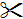 NE ODPIRAJ!JN01/2020- Prevzem komunalne odpadne embalaže----------------------------------------------------------------------------------------------------------------------Izpolnite naziv in naslov ter obrazec nalepite na kuverto, v kateri pošiljate menico za resnost ponudbe!  NAZIV PONUDNIKA:NASLOV PONUDNIKA:Naziv odpadka:mešana embalažaŠtevilka odpadka:15 01 06Cena 1 tone brez DDVv EUR/tonoCena 1 tone z DDVv EUR/tonoCena embalaže Cena embalaže KOLIČINA KOESkupna ponudbena cena za 400 tonv EUR brez DDVDDV v EUR (9,5 %)Skupna ponudbena cena za 400 ton v EUR z DDV400 ton Kraj in datum:žig:Naziv:___________________________________________________________          _____________________________________               podpis odgovorne osebeNAZIV IN NASLOV PONUDNIKAZAKONITI ZASTOPNIK ZA PODPIS PONUDBE IN OKVIRNEGA SPORAZUMAKONTAKTNA OSEBA,TELEFON IN E-POŠTA:MATIČNA ŠTEVILKA, ID ŠTEVILKA ZA DDV:ŠTEVILKE TRANSAKCIJSKIH RAČUNOV, Z NAVEDBO BANK:E-POŠTA ZA VROČITEV ODLOČITVE PO 90. ČLENU ZJN-3 PREKO PORTALA JAVNIH NAROČILRAZVRSTITEV DRUŽBE PO ZGD:(mikro, majhna, srednja ali velika družba)ČLANI UPRAVNEGA IN VODSTVENEGA ORGANA: (npr. zakoniti zastopniki, člani uprave)**ČLANI NADZORNEGA ORGANA: (če ga gospodarski subjekt ima)**POOBLAŠČENCI ZA ZASTOPANJE, ODLOČANJE ALI NADZOR:(npr. prokuristi)**POOBLAŠČENA OSEBA ZA VROČANJE:
Ime in priimek, ulica in hišna številka, kraj v Republiki Sloveniji (izpolni ponudnik, ki nima sedeža v Republiki Sloveniji) Kraj in datum:žig:Naziv:___________________________________________________________          _____________________________________               podpis odgovorne osebese v celoti strinjamo in sprejemamo pogoje naročnika, navedene v tej dokumentaciji v zvezi z oddajo javnega naročila, da po njih dajemo svojo ponudbo za izvedbo razpisanih storitev ter da pod navedenimi pogoji pristopamo k izvedbi predmeta javnega naročila;vse kopije dokumentov, ki so priloženi ponudbi, ustrezajo originalom;ne bomo imeli do naročnika predmetnega javnega naročila nobenega odškodninskega zahtevka, če ne bomo izbrani kot najugodnejši ponudnik, oziroma da v primeru ustavitve postopka, zavrnitve vseh ponudb ali odstopa od izvedbe javnega naročila ne bomo zahtevali povrnitve nobenih stroškov, ki smo jih imeli s pripravo ponudbene dokumentacije;vse navedbe iz ponudbe ustrezajo dejanskemu stanju - ponudnik naročniku dajemo pooblastilo, da jih preveri pri pristojnih organih, za kar bomo na naročnikovo zahtevo predložili ustrezna pooblastila, če jih bo ta zahteval;v celoti sprejemamo pogoje javnega naročila in vse pogoje, navedene v tej dokumentaciji, pod katerimi dajemo svojo ponudbo, ter soglašamo, da bodo ti pogoji v celoti sestavni del okvirnega sporazuma;smo pri pripravi ponudbe in bomo pri izvajanju okvirnega sporazuma spoštovali obveznosti, ki izhajajo iz predpisov o varstvu pri delu, zaposlovanju in delovnih pogojih, veljavnih v Republiki Sloveniji;smo zanesljiv ponudnik, sposoben upravljanja, z izkušnjami, ugledom in zaposlenimi, ki so sposobni izvesti razpisane dela, ter da razpolagamo z zadostnimi tehničnimi in kadrovskimi zmogljivostmi za izvedbo javnega naročila;bomo vsa zahtevana dela izvajali strokovno in kvalitetno po pravilih stroke v skladu z veljavnimi predpisi (zakoni, pravilniki, standardi, tehničnimi soglasji), tehničnimi navodili, priporočili in normativi ter okoljevarstvenimi predpisi;bomo javno naročilo izvajali s strokovno usposobljenimi delavci oziroma kadrom;bomo v primeru zamenjave priglašenih podizvajalcev ali priglašenih kadrov pred njihovo menjavo pridobili pisno soglasje naročnika;bomo v primeru uvedbe novih podizvajalcev, ki niso priglašeni v ponudbi, predhodno pridobili pisno soglasje naročnika;bodo vsi novi podizvajalci, ki niso navedeni v ponudbi, izpolnjevali vse naročnikove pogoje, ki jih morajo izpolnjevati podizvajalci;bodo vsi novi podizvajalci, ki bodo zamenjali priglašene podizvajalce, na katere kapacitete se je ponudnik skliceval pri oddaji ponudbe, zagotavljali najmanj kapacitete v enakem obsegu oziroma najmanj v obsegu, ki bi zadoščal za priznanje sposobnosti, če bi bili te podizvajalci navedeni v sami ponudbi namesto podizvajalcev, ki jih zamenjujejo;bodo vsi zamenjani kadri ob morebitni menjavi izpolnjevali kadrovske pogoje, ki jih je določil naročnik v dokumentaciji v zvezi z oddajo javnega naročila;bomo predložili zahtevana zavarovanja posla;smo ob izdelavi ponudbe pregledali vso razpoložljivo dokumentacijo v zvezi z oddajo javnega naročila;smo v celoti seznanjeni z vso relevantno zakonodajo, ki se upošteva pri oddaji tega javnega naročila;smo v celoti seznanjeni z obsegom in zahtevnostjo javnega naročila;bomo vse prevzete obveznosti izpolnili v predpisani količini, kvaliteti in rokih, kot to izhaja iz dokumentacije v zvezi z oddajo tega javnega naročila;smo pri sestavi ponudbe upoštevali obveznosti do svojih morebitnih podizvajalcev;za nas ne obstaja absolutna prepoved poslovanja z naročnikom, kot izhaja iz 35. člena ZIntPK;so navedeni podatki v ponudbi in prilogah resnični in verodostojni.imamo dovoljenje za opravljanje dejavnosti, ki je predmet javnega naročila;smo vpisani v poklicni oziroma poslovni register v državi sedeža;nismo bili pravnomočno obsojeni zaradi storitve kaznivega dejanja naštetega v prvem odstavku 75. člena ZJN-3;na dan, ko poteče rok za oddajo ponudb, nismo izločeni iz postopkov javnih naročil zaradi uvrstitve v evidenco gospodarskih subjektov z negativnimi referencami;nimamo na dan, ko je bila oddana ponudba, v skladu s predpisi države, v kateri imamo sedež, zapadlih, neplačanih obveznih dajatev in drugih denarnih nedavčnih obveznosti v skladu z zakonom, ki ureja finančno upravo, ki jih pobira davčni organ v skladu s predpisi države, v vrednosti 50 EUR ali več;na dan oddaje ponudbe nimamo nepredloženih obračunov davčnih odtegljajev za dohodke iz delovnega razmerja za obdobje zadnjih petih let do dne oddaje ponudbe;nam v zadnjih treh letih pred potekom roka za oddajo ponudb ni bila s pravnomočno odločbo ali več pravnomočnimi odločbami pristojnega organa Republike Slovenije ali druge države članice ali tretje države dvakrat izrečena globa zaradi prekrška v zvezi s plačili za delo, delovnim časom, počitki, opravljanjem dela na podlagi pogodb civilnega prava kljub obstoju elementov delovnega razmerja ali v zvezi z zaposlovanjem na črno;v zadnjih šestih mesecih pred objavo javnega naročila nismo imeli blokiranih poslovnih računov;z drugimi gospodarskimi subjekti nismo sklenili dogovora, katerega cilj ali učinek je preprečevati, omejevati ali izkrivljati konkurenco;nismo bili s pravnomočno sodbo v katerikoli državi obsojeni za prestopek v zvezi s poklicnim ravnanjem;izpolnjujemo vse ostale pogoje za izvedbo naročila, ki jih določa ta dokumentacija v zvezi z oddajo javnega naročila. Kraj in datum:žig:Naziv:___________________________________________________________          _____________________________________               podpis odgovorne osebeda nam (gospodarskemu subjektu) ni bila v zadnjih treh letih pred potekom roka za oddajo ponudb s pravnomočno odločbo pristojnega organa Republike Slovenije ali druge države članice ali tretje države dvakrat izrečena globa zaradi prekrška v zvezi s plačilom za delo, delovnim časom, počitki, opravljanjem dela na podlagi pogodb civilnega prava kljub obstoju elementov delovnega razmerja ali v zvezi z zaposlovanjem na črno;lahko naročnik sam pridobi potrdila, ki se nanašajo na zgoraj navedeno iz uradnih evidenc, ki jih vodijo državni organi, organi lokalnih skupnosti ali nosilci javnih pooblastil;bomo, v kolikor bo naročnik zahteval, v postavljenem roku naročniku izročili ustrezna potrdila, ki se nanašajo na zgoraj navedeno, in se ne vodijo v uradnih evidencah, ki jih vodijo državni organi, organi lokalnih skupnosti ali nosilci javnih pooblastil.Polno ime družbe:Sedež družbe:Številka vpisa v sodni register (št. vložka):Matična številka družbe:Davčna številka družbe: Kraj in datum:žig:Naziv:___________________________________________________________          _____________________________________               podpis odgovorne osebelahko naročnik sam pridobi potrdila, ki se nanašajo na zgoraj navedeno iz uradnih evidenc, ki jih vodijo državni organi, organi lokalnih skupnosti ali nosilci javnih pooblastil;bom, v kolikor bo naročnik zahteval, v postavljenem roku naročniku izročil/a ustrezna potrdila, ki se nanašajo na zgoraj navedeno, in se ne vodijo v uradnih evidencah, ki jih vodijo državni organi, organi lokalnih skupnosti ali nosilci javnih pooblastil.Ime in priimek:Funkcija v gospodar. subjektu:EMŠO:Kraj in država rojstva:Naslov stalnega prebivališča:Naslov začasnega prebivališča:Državljanstvo:Moj prejšnji priimek se glasi:Kraj in datum:___________________Ime in priimek: _____________________(podpis)Naziv podjetjaSedežDelež lastništva v %Ime in priimekNaslov stalnega bivališčaDelež lastništva v %Naziv podjetjaSedežMatična številka Kraj in datum:žig:Naziv:___________________________________________________________          _____________________________________               podpis odgovorne osebeNaziv podizvajalca:Polni naslov:V skladu s 94. členom ZJN-3 kot podizvajalec zahtevamo neposredno plačilo s strani naročnikaObkrožite/označiteObkrožite/označiteV skladu s 94. členom ZJN-3 kot podizvajalec zahtevamo neposredno plačilo s strani naročnikaDANEMatična številka podizvajalca:Davčna številka podizvajalca:Vsi zakoniti zastopniki podizvajalca: Transakcijski račun podizvajalca:Opis del javnega naročila, ki se oddaja v podizvajanje (vrsta: storitev/gradnja/blago, opis del)Količina/delež (%) javnega naročila, ki se oddaja v podizvajanjeVrednost del v EUR brez DDV, ki se oddaja v podizvajanje:Kraj izvedbe:Rok izvedbe: Kraj in datum:žig:Naziv:___________________________________________________________          _____________________________________               podpis odgovorne osebe podizvajalca Kraj in datum:žig:Naziv:___________________________________________________________          _____________________________________               podpis odgovorne osebe ponudnika Kraj in datum:žig:Naziv:___________________________________________________________          _____________________________________               podpis odgovorne osebe podizvajalcaNaziv subjektaPolni naslovMatična številka subjektaDavčna številka subjektaVsi zakoniti zastopniki subjektaTransakcijski račun subjektaVsak del javnega naročila, za katere namerava ponudnik uporabiti zmogljivosti subjektaVrednost del v EUR brez DDV, ki jih bo opravil subjekt, katerega zmogljivosti uporablja ponudnikKoličina/delež (%) javnega naročilaKraj izvedbeRok izvedbe Kraj in datum:žig:Naziv:___________________________________________________________          _____________________________________               podpis odgovorne osebe subjekta Kraj in datum:žig:Naziv:___________________________________________________________          _____________________________________               podpis odgovorne osebe ponudnika(ponudnik - izdajatelj menice)(kraj in datum)Banka Enota in naslovTransakcijski račun štKraj in datum:žig:Naziv:___________________________________________________________          _____________________________________               podpis odgovorne osebe Zap. št.Naziv odpadkaŠtevilka odpadkaKoličina odpadka (t)6.Mešana embalaža15 01 06400Zap. št.Naziv odpadkaŠtevilka odpadkaCena brez DDV(EUR/t)6.Mešana embalaža15 01 06V/Na ___________, dne ___________V/Na ___________, dne ___________V/Na ___________,dne ___________IJS: Infrastruktura Bled d.o.o.IJS: Infrastruktura Bled d.o.o.Izvajalec obdelave:________________________________Mag. Janez Resmandirektor____________________DirektorV Ljubljani, dne ___________V Ljubljani, dne ___________Financer:Republika Slovenija – Ministrstvo za okolje in prostorFinancer:Republika Slovenija – Ministrstvo za okolje in prostormag. Andrej VIZJAK, MINISTERPOŠILJATELJ (ponudnik):PREJEM PONUDBE:(izpolni naročnik)osebno                             po poštiDatum:Ura:Številka:Zaporedna številka: